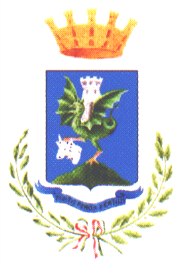 CITTÀ  DI  TRANIMedaglia d’Argento al Merito CivilePROV. B.A.T.                                                                                                                                ALL’ UFFICIO PUBBLICA ISTRUZIONE                                                                         COMUNE DI TRANI                                                                                                         			 SEDEOGGETTO: CONTRIBUTO LIBRI DI TESTO A.S. 2020/2021.                    DEPOSITO SCONTRINI FISCALI.Il sottoscritto……………………………………………………………………………………………………………………………………genitore dello studente……………………………………………………………………………………………………………………frequentante la scuola……………………………………………………………………………………………………………………..classe…………………..Sez………………..in (Città)………………………………………………………………………………………deposita presso codesto Ufficio n…………scontrini fiscali,  allegati alla  presente,  per un  importo complessivo di €………………………………..IBAN (leggibile)………………………………………………………………Il  sottoscritto  dichiara, ai sensi del DPR n. 445/2000,  che gli scontrini depositati,  ai fini dell’ ero-     gazione del contributo in oggetto, comprovano l’ acquisto dei libri di testo relativi all’ a.s. 2020/2021.In fede.Trani, ……………………………….                                                                                                                                    Firma                                                                                                   ----------------------------------------------------------ALLEGO: DOCUMENTO DI IDENTITA’, SCONTRINI FISCALI, COPIA RICHIESTA ON LINE ALLA REGIONE PUGLIA.(Rif. Telefonico……………………………………………….)